GUÍA DE APRENDIZAJE N°  5(primera parte)INSTRUCCIONES GENERALES:Responde lo solicitado en el cuaderno personal de la asignatura CON LÁPIZ DE PASTA Y LETRA LEGIBLE, solo las respuestas, respetando la enumeración de esta guía. También se pueden redactar las respuestas en algún procesador de textos (como MS Word).Mantén el orden, limpieza y ortografía en el trabajo.Una vez finalizado el desarrollo de la guía, envía las respuestas al mail del profesor que aparece a continuación. Si se escribió en el cuaderno, se envían las fotografías de las respuestas. Si se escribió en el procesador de textos, se envía el archivo. Importante: En el asunto del correo, indicar nombre y curso.Una vez recepcionado y probado que el archivo no está dañado, el profesor acusará recibo del mismo, siendo su comprobante de entrega. Es responsabilidad del estudiante el correcto ingreso de la dirección electrónica y la carga del archivo.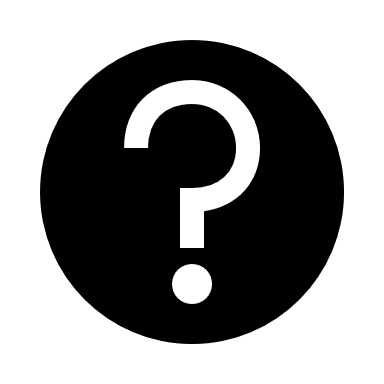 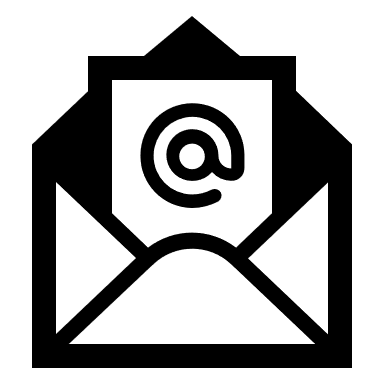 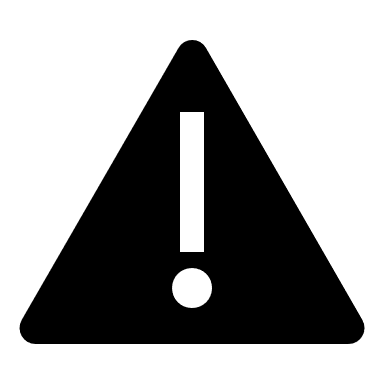 IMPORTANTE:En caso de consultas, escribir al mail de tu profesor:- Victoria Herrera: victoria.herrera.quiroga@gmail.comWhatsApp +56944047578ANÁLISIS DE CAMBIOS SOCIALES EN LA HISTORIA RECIENTE: DESDE LO LOCAL A LO GLOBALEstimados(as) estudiantes:El propósito de la siguiente actividad es que reconozcan y contextualicen cambios sociales de la historia reciente a partir de información recogida en entrevistas a personas de su entorno cercano.Dichas entrevistas las pueden realizar a través de WhatgsApp, correos electrónicos, llamadas telefónicas u otras que no impliquen salir de su casa.Algunas preguntas sugeridas para guiar la entrevista pueden ser:¿Qué cambios de tu entorno social has percibido en el tiempo?¿Qué cambios sociales piensas que ha experimentado Chile desde tu infancia hasta hoy?¿En qué se manifiestan esos cambios?¿Cómo han incidido esos cambios sociales en tu propia realidad?Para organizar la información recopilada, se sugiere que usen la siguiente ficha de análisis.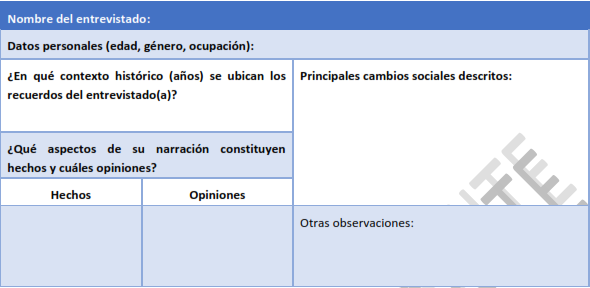 AsignaturaComprensión histórica del presente(profundización)NIVEL3° mEDIOUNIDADPresente y conocimiento histórico: La historia reciente y sus principales procesosOBJETIVO DE APRENDIZAJE O HABILIDADESAnalizar diversas perspectivas hostorigráficas sobre procesos de la historia reciente considerando la importancia del conocimiento histórico en la sociedad y el protagonismo de individuos y grupos en cuanto a sujetos históricos